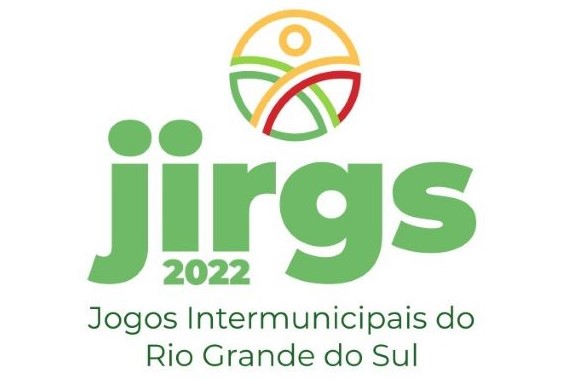 Obs.: A Ficha de Inscrição deverá ser assinada e carimbada pelo gestor do município e pelo responsável técnico, e enviada por e-mail jogosintermunicipais@esporte.rs.gov.br           Nome do Gestor	Ass. do Gestor do MunicípioCarimbo do MunicípioNome do Responsável Técnico                                                            Ass. do Responsável Técnico                                                                                                                                  Data ____/_____/________.Município:Município:Modalidade:Modalidade:Gênero:Gênero:Gênero:Responsável:Responsável:Contato:Contato:NºNomeNomeData Nasc.Identidade/CPF01/	/02/	/03/	/04/	/05/	/06/	/07/	/08/	/09/	/10/	/11/	/12/	/13/	/14/	/15/	/16/	/17/	/18/	/19/	/20/	/21/	/FunçãoFunçãoNome do DirigenteNome do DirigenteDoc/ CREF / CPF